Коммуникация ( Развитие речи) Родителям рекомендуется:     Задание 1. — рассказать ребенку, как называется город (поселок), где он живет, в честь кого назван город (поселок), чем он знаменит; — объяснить ребенку понятие «улица», рассказать, что каждая улица имеет свое название, а каждый дом — свой номер; — выучить с ребенком свой домашний адрес.Задание 2. Составить рассказ «Дом, в котором я живу» (произвольный рассказ ребенка).Задание 3. Дидактическая игра «Один — много» (образование родительного падежа множественного числа имени существительного): один дом — много домов, одна улица... (поселок, город...).Задание 4. Упражнение в словообразовании с помощью суффиксов.Дом — домик, домишко, домище.Город — городок, городишко, городище.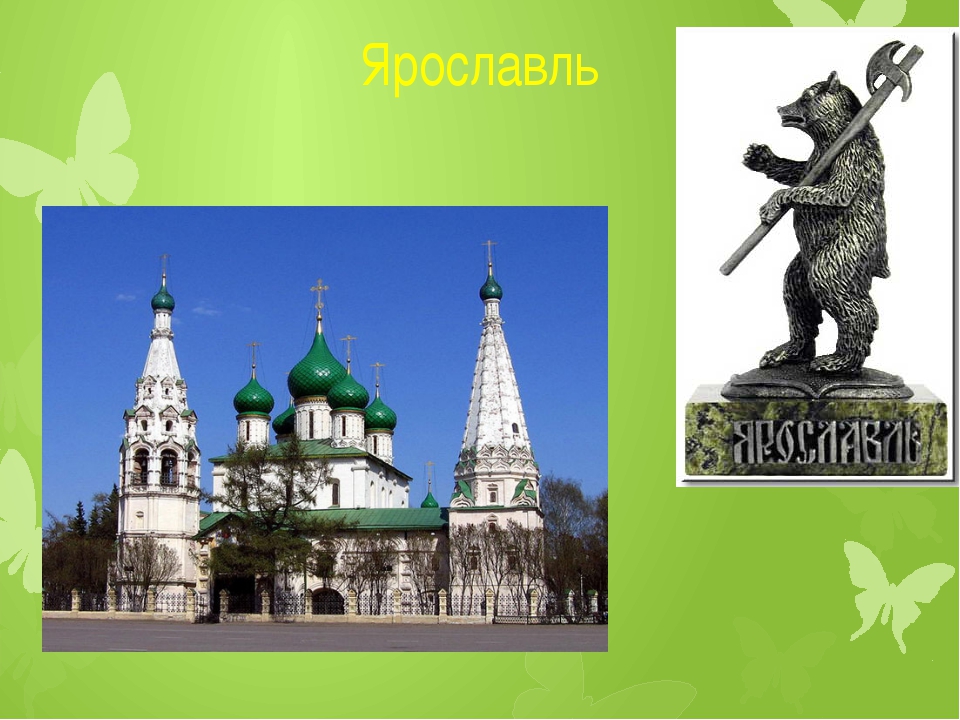 